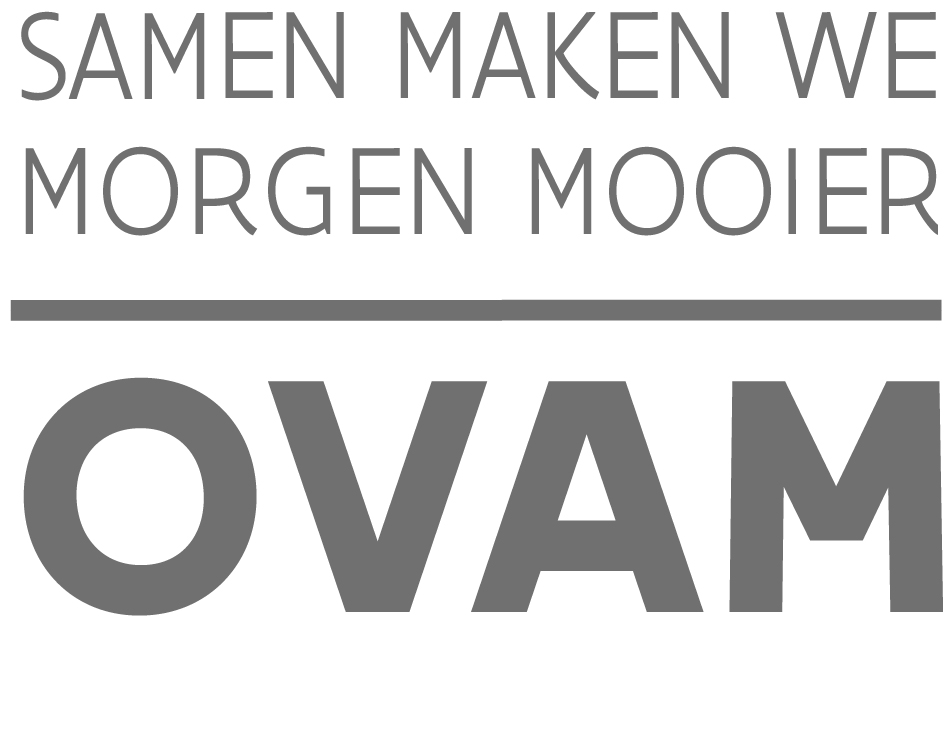 //////////////////////////////////////////////////////////////////////////////////////////////////////////////////////////////////////////////////////////////////////////////////////////////////////////////////////////////////////////////////////////////////////////////////////////////////////////////////////////////////////////////////Gelieve de van toepassing zijnde vakken aan te kruisen en het formulier digitaal te ondertekenen.Loopt er voor uw onderneming een terugvorderingsprocedure op basis van Europees, nationaal of regionaal recht?Is uw onderneming in moeilijkheden volgens de Europese regels? De definitie van onderneming in moeilijkheden is terug te vinden in artikel 2, punt 18 van de algemene groepsvrijstellingsverordening (GBER). De berekeningswijze vindt u hier. De berekening is een verplichte bijlage bij het aanvraagformulier.  Ik verklaar dat de onderneming de OVAM onmiddellijk op de hoogte zal brengen als de onderneming op het moment van de steuntoekenning beschouwd wordt als onderneming in moeilijkheden overeenkomstig de bepalingen van artikel 2, punt 18 van de Europese Groepsvrijstellingsverordening nr. 651/2014 van 17 juni 2014.Tot welke categorie behoort de onderneming waarvoor steun wordt aangevraagd?  Ik verklaar dat de steun die de OVAM voorneemt te verlenen aan de hierna genoemde onderneming, niet wordt gecumuleerd met staatssteun ten behoeve van dezelfde in aanmerking komende kosten waardoor de gecumuleerde steun zou leiden tot een steunintensiteit die hoger uitkomt dan de intensiteit die door een groepsvrijstellings-verordening of een besluit van de Europese Commissie voor deze staatssteun is vastgesteld.  Ik verklaar dat de onderneming de OVAM alles zal melden dat een invloed heeft op de naleving van de voorwaarden van de steunreglementering, op de toekenning en op de uitbetaling van de subsidie, zoals bijvoorbeeld:Faillissement, vereffening, boedelafstand, ontbinding, vrijwillige of gerechtelijke verkoop, sluiting in het kader van een sociaaleconomische herstructureringsoperatie met tewerkstellingsafbouw tot gevolg binnen vijf jaar na het beëindigen van de investeringen en opleidingen.Wijziging aan de toestand van onderneming in moeilijkheden.Wijzigingen die een invloed hebben op het bedrag van de toe te kennen steun;Wijzigingen met betrekking tot de begunstigde waaraan de steun toegekend moet worden.  Ik verklaar dat de onderneming de wettelijke verplichtingen inzake milieu zal naleven.  Ik verklaar dat de onderneming de bepalingen zal naleven van het besluit van 3 september van de Vlaamse Regering tot vaststelling van de regels voor de toekenning van steun aan ondernemingen om materiaalkringlopen te sluiten en verbind mij ertoe om onrechtmatig verkregen subsidies terug te betalen.  Ik geef toestemming aan de OVAM om elk onderzoek of elke controle te doen die noodzakelijk is voor de behandelingen opvolging van deze aanvraag. De onderneming zal daarvoor de nodige inlichtingen verschaffen en de nodige stavingsdocumenten voorleggen.  Ik verbind mij ertoe om onrechtmatig verkregen subsidies terug te betalen.Onderstaande is enkel in te vullen indien de onderneming nog niet beschikt over een exploitatiezetel in het Vlaams Gewest waar de investering zal gebeuren.  Ik verbind mij ertoe om in het Vlaamse Gewest een exploitatiezetel te vestigen ten laatste een jaar na de goedkeuring van de steunaanvraag en het investeringsproject daar uit te voeren.Ik, als rechtsgeldige vertegenwoordiger of gemandateerde van de rechtsgeldige vertegenwoordiger, verklaar ten aanzien van de OVAM, dat alle gegevens op dit formulier naar waarheid zijn ingevuld.Openbare Vlaamse AfvalstoffenmaatschappijStationsstraat 110, 2800 MECHELENT 015 284 284 – recyclagehub@ovam.beOpenbare Vlaamse AfvalstoffenmaatschappijStationsstraat 110, 2800 MECHELENT 015 284 284 – recyclagehub@ovam.beOpenbare Vlaamse AfvalstoffenmaatschappijStationsstraat 110, 2800 MECHELENT 015 284 284 – recyclagehub@ovam.beWaarvoor dient dit formulier? Dit formulier vormt een verplichte bijlage bij het aanvraagformulier voor steun aan investeringen om materiaalkringlopen te sluiten. Dien dit formulier samen met het aanvraagformulier in via Digipost. Waarvoor dient dit formulier? Dit formulier vormt een verplichte bijlage bij het aanvraagformulier voor steun aan investeringen om materiaalkringlopen te sluiten. Dien dit formulier samen met het aanvraagformulier in via Digipost. Terugvorderingsprocedure  JA NEEOnderneming in moeilijkheden  JA NEEGrootte van de onderneming  Klein Middelgroot  GrootStaatssteunregelingMelding van wijzigingenNaleving van de wetgeving en controleExploitatiezetel in Vlaams GewestOndertekeningdatumdagmaandjaarhandtekeningvoor- en achternaamfunctie